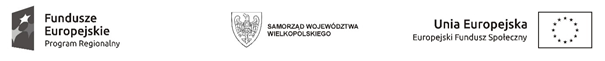 Załącznik nr 1 do zapytania ofertowego…………………………………          Pieczęć wykonawcy					Formularz ofertowydata ………………………Wykonawca …………………………..………………………………………………………………………………………………………………………………    ( nazwa, siedziba, adres, telefon, )Zamawiający:  GMINA KROBIA     	 REPREZENTOWANA       	 PRZEZ BURMISTRZA							   	 ul. Rynek 1							    	 63-840 Krobia                  Nawiązując do zapytania ofertowego dot.: Opracowanie programu funkcjonalno – użytkowego w ramach zadania Rewitalizacja Krobi – przebudowa wraz  z rozbudową budynku starej gazowni w Krobi w celu utworzenia Krobskiego Centrum Usług Społecznych w ramach   działania 9.1 – Inwestycje w infrastrukturę zdrowotną i społeczną, poddziałania 9.1.2 – Infrastruktura społeczna w ramach Wielkopolskiego Regionalnego Programu Operacyjnego na lata 2014-2020.(cena netto) ……………………… PLN, słownie: ………………….........………………………………………………………………………………………………………………………………………...Podatek VAT  ........% tj.  ..................................... zł(Cena brutto) ……………………… PLN, słownie: ……………….............……………………...………………………………………………………………………………………………………………...Cena realizacji zamówienia jest ceną całkowitą, zawiera wszystkie koszty związane z realizacją przedmiotu zamówienia, które wykonawca zobowiązany jest ponieść w związku z wykonaniem zamówienia. Termin wykonania ………………………………………………………dni od podpisania umowy. Termin płatności faktur do ………………………………………….......................................... dni.Oświadczam, iż gotowy(i) jestem(śmy) do realizacji zamówienia zgodnie z treścią niniejszego zapytania ofertowego z dnia 14.08.2017r (WO.271.48.2017.ZP).................................................                                                        ...................................................        (miejscowość i data)                                                                                     (pieczęć i podpis osoby uprawnionej)